20 декабря в Управлении Росреестра по Курской области состоялась очередная «горячая линия». На актуальные вопросы курян отвечали специалисты отдела регистрации арестов.- Я подал документы в Росреестр и хочу узнать отработано ли мое  заявление или нет. Как я могу это сделать? Евгений, Курск.- На официальном сайте Росреестра в разделе «Электронные услуги и сервисы» функционирует удобный сервис «Проверка исполнения запроса (заявления)» (www.rosreestr.ru).  С помощью данного сервиса гражданин или организация имеет возможность отследить статус исполнения своего заявления. Для того чтобы получить интересующую информацию необходимо ввести номер заявления и предложенный порталом тест с картинки, после чего нажать «проверить». Заявитель получит информацию о статусе обработки его заявления и может просмотреть детали запроса.Следует обратить внимание на то, что в случае формирования запроса, на сайте Росреестра или иным способом, получивший статус «Проверка не пройдена», не перейдёт в работу и не будет обработан. 
Необходимо подавать запрос повторно. Однако, если заявка уже получила статус "В работе", а после этого получила статус "Проверка не пройдена", заявка будет обработана корректно и в данном случае формирование повторной заявки не требуется. - В орган регистрации прав было подано заявление купли-продажи по ипотеке. Возможно ли приостановить регистрацию права без второй стороны сделки? Наталья. - Приостановление государственной регистрации прав,  связанных с отчуждением или обременением жилого помещения,  если жилое помещение приобретается с использованием кредитных средств банка или иной кредитной организации либо средств целевого займа, предоставленного другим юридическим лицом   возможно в следующих случаях: -по решению государственного регистратора регистратора; -совместного заявления сторон сделки с приложение документа, выражающего согласие на это кредитора (займодавца).Согласно действующего законодательства приостановление государственной регистрации по заявлению одной из сторон  сделки не допускается.- Хочу продать квартиру, заказал выписку из ЕГРН и увидел в ней информацию об аресте моей недвижимости. Откуда он взялся и как я могу его снять? Сергей, Льгов- В случае наложения судом или уполномоченным органом ареста на недвижимое имущество или установления запрета на совершение определенных действий с недвижимым имуществом либо избрания залога недвижимого имущества в качестве меры пресечения в соответствии с уголовно-процессуальным законодательством Российской Федерации указанные суд или уполномоченный орган, в срок не более чем три рабочих дня, направляют в орган регистрации прав заверенную копию акта о наложении ареста, о запрете совершать определенные действия с недвижимым имуществом или об избрании в качестве меры пресечения залога, либо заверенную копию акта о снятии ареста или запрета, о возврате залога залогодателю или об обращении залога в доход государства, либо соответствующий акт, вынесенный в форме электронного документа, подписанный усиленной квалифицированной электронной.То есть орган, вынесший решение о наложении ареста на недвижимое имущество направляет соответствующий документ в Управление Росреестра по Курской области для государственной регистрации ограничения. В таких случаях государственная регистрация проводится без заявления правообладателя.Орган регистрации прав осуществляет внесение в Единый государственный реестр недвижимости (далее – ЕГРН) сведений в течение трех рабочих дней с даты поступления документов об аресте (запрете), о чем уведомляет правообладателя в течение пяти рабочих дней.Обеспечительные меры прекращают действие в случае их отмены в установленном законом порядке.В аналогичном порядке органом регистрации прав в ЕГРН вносятся сведения о погашении регистрационной записи о регистрации ограничения (обременения).В случае, если в установленные сроки такие документы по каким-либо причинам не были направлены в орган регистрации прав в сроки, предусмотренные законом, и не внесены в ЕГРН, то заинтересованное лицо вправе обратиться в орган регистрации прав с заявлением о внесении соответствующих сведений в ЕГРН в порядке, установленном для представления заявления на государственный кадастровый учет и (или) государственную регистрацию прав. Таким образом, для снятия ареста необходимо обратиться в орган, вынесший решение о наложении ареста. 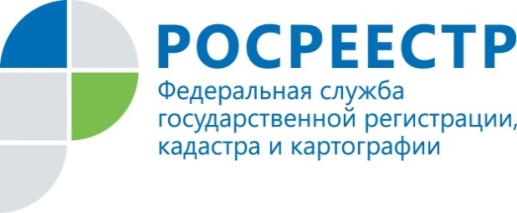 Спрашивали – отвечаем.